Contact :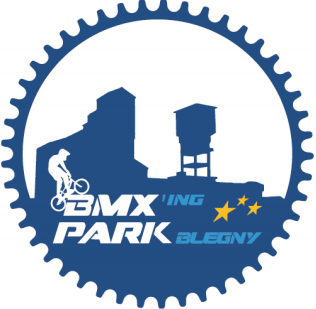 A-M FranckTel. : 0496/37 37 55Email : Anmi.Franck@proximus.beStage été 2019Où : à  la piste de BMX située rue des Frères Hackin 4670 Blegny (à côté du cimetière)Quand : 	du lundi 15/07 au vendredi 19/07 de 09h00 à 16h00		du lundi 12/08 au vendredi 16/08 de 09h00 à 16h00Pour qui : pilotes débutants et confirmés. (Attention : 5 ans minimum et savoir faire le tour complet de la piste)Participants : minimum 20 pilotesAccueil : à partir de 08h00Stage : de 09h00 à 16h00 Garderie : de 16h00 à 17h00Inscription : par email – fiche d'inscription à compléter Prix du stage : 70€ par enfant. (Attention : le paiement fait office d'inscription. Vous recevrez un email de confirmation en retour.)Paiement du stage : sur le compte du Bmx'ing Park Blegny BE65 0015 6361 0896 avec en communication : nom, prénom + mention  « stage juillet ou août 2019 »Repas : prendre son repas pour midi et des boissons en suffisance pour la journée. Équipement : un vélo BMX en ordre + une chambre à air de rechange, un casque intégral, des gants, un pantalon (short INTERDIT), un pull longues manches et un habit pour la pluie.Remarque : quelques vélos et casques sont disponibles au club pour les enfants qui n'en auraient pas. La somme de 20€ vous sera demandée pour le prêt du vélo pendant le stage et 5€ pour le prêt d’un casque.Pour la réservation des vélos et tous renseignements complémentaires :A-M Franck  -  0496/37 37 55 – Anmi.Franck@proximus.be FICHE D'INSCRIPTIONSTAGE : BMXING PARK BLEGNY Période : du 15 au 19 juillet 2019 (5 jours) - du 12 au 16 août 2019 (5jours)*Pilote :NOM :                                                        PRENOM : DATE DE NAISSANCE : TAILLE : VELO BMX*:     OUI / NON                       CASQUE*:      OUI / NONDernière participation : date ?                               LOCATION MATÉRIEL* :     OUI/ NON           BMX / CASQUE*biffer la mention inutileResponsable :NOM :                                                         PRENOM : ADRESSE : CODE POSTALE :                           VILLE : TELEPHONE : EMAIL : Je soussigné ( e )………………………………………………………………………. représentant(e) légal(e) de …………..……………………, l'autorise à participer au stage de BMX de Blegny sous la responsabilité d'un moniteur ou d'un entraîneur du club et autorise l'encadrant à prendre toutes les dispositions nécessaires en cas d'accident.Je certifie que mon enfant est apte à la pratique de l'éducation physique et sportive dans le cadre d'un stage de plusieurs jours consécutifs.Fait à………………………., le ………………….SIGNATURE RESPONSABLE :(Document à compléter et à renvoyer par mail à A-M Franck à  Anmi.Franck@proximus.be )